   MIĘDZYSZKOLNY OŚRODEK SPORTOWY KRAKÓW-WSCHÓD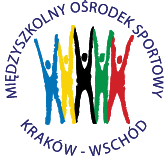 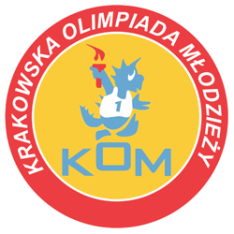 Adres: Centrum Rozwoju Com Com Zoneul. Ptaszyckiego 6 – P 09,  31 – 979 Krakówtel/fax: 12 685 58 25,   email:  biuro@kom.krakow.plwww.kom.krakow.plKraków, 22.11.2019r.SPRAWOZDANIEDotyczy: IGRZYSKA DZIECI W BADMINTONIE DRUŻYNOWYM – kategoria CHŁOPCY.Termin:  21.11.2019r.Miejsce: hala Com Com Zone, ul. Ptaszyckiego 6.Ilość szkół: 14Ilość uczestników: 40Wyniki:Grupa A							Grupa BSP 33 - SP 68		2:0					SP 126 - SP 85		2:0SAVIO  - KSP Jadwiga	0:2					SP 162 - Św. Rodz.	2:0SP 33 - KSP Jadwiga	0:2	SP 126 - Św. Rodz.	2:0SP 68 - SAVIO		0:2	SP 85 - SP 162		0:2SP 33 - SAVIO		2:0	SP 126 - SP 162		2:0SP 68 - KSP Jadwiga	0:2	SP 85 - Św. Rodz.	0:2Grupa C							Grupa DSP 156 - SP 89		2:0	SP 47 - KSP Molla	2:0SP 10 - SP 156		1:2					SP 55 - SP 47		0:2SP 10 - SP 89		2:0					SP 55 - KSP Molla	0:2				PLAY OFF:KSP Jadwiga - KSP Molla	2:0SP 126 - SP 10			2:0SP 156 - SP 162			2:1SP 47 - SP 33			2:0KSP Jadwiga - SP 156		1:2SP 126 - SP 47			2:1Mecz o 3 miejsce:	      KSP Jadwiga - SP 47	0:2Mecz o 1 miejsce:	      SP 156 - SP 126	0:2Tabela końcowa - klasyfikacja do współzawodnictwa – chłopcyMiejsceSzkołaPunkty do współzawodnictwa1.Szkoła Podstawowa nr 126122.Szkoła Podstawowa nr 156103.Szkoła Podstawowa nr 4794.KSP Jadwiga85-8.Szkoła Podstawowa nr 1625,55-8.KSP Molla5,55-8.Szkoła Podstawowa nr 105,55-8.Szkoła Podstawowa nr 335,53m.w gr.Szkoła Podstawowa SAVIO23m.w gr.KSP im. Św. Rodziny z Nazaretu23m.w gr.Szkoła Podstawowa nr 8923m.w gr.Szkoła Podstawowa nr 552Udział.Szkoła Podstawowa nr 681Udział.Szkoła Podstawowa nr 851